Name: 									Vorname: 								Geburtsdatum: 							Einschätzung der Urteilsfähigkeit von 12- bis 15-jährigen Jugendlichen für die COVID-19-Impfung im Kanton Freiburg
Urteilsfähigkeit: Die/der Jugendliche muss die Konsequenzen einer Impfung oder einer Impfverweigerung verstehen.Ich verstehe die Risiken und Vorteile einer Impfung gegen COVID-19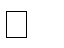 Ich verstehe die Risiken und Vorteile, wenn ich mich nicht gegen COVID-19 impfen lasseIch möchte mich gegen COVID-19 impfen lassenMeine Eltern (oder sorgenberechtigte Person) sind damit einverstanden, dass ich mich gegen COVID-19 impfen lasseJa	NeinDatum und Ort der Impfung:  						Unterschrift Jugendliche/r: 						Unterschrift sorgeberechtigte Person: 					